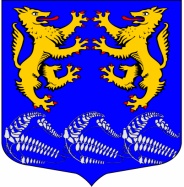 ГЛАВА ЛЕСКОЛОВСКОГО СЕЛЬСКОГО ПОСЕЛЕНИЯВСЕВОЛОЖСКОГО МУНИЦИПАЛЬНОГО РАЙОНАЛЕНИНГРАДСКОЙ ОБЛАСТИР А С П О Р Я Ж Е Н И Е08.05.2024г.дер. Верхние Осельки                                                                            № 4-оснО назначении  очередного заседания совета депутатов Лесколовского сельского поселения Всеволожскогомуниципального района Ленинградскойобласти                  В соответствии с Уставом Лесколовского сельского поселения,  руководствуясь Регламентом совета депутатов:1.Назначить и провести очередное заседание совета депутатов  Лесколовского сельского поселения с прилагаемым проектом повестки дня (Приложение №1).-Дата и время начала заседания: 27 мая   2024 года в 16-00 час. -Место проведения: Ленинградская обл., Всеволожский р-н, дер. Верхние Осельки, ул. Ленинградская, д.32, каб. Совета депутатов.2.Депутату Кривенко В.И. в соответствии с Регламентом обеспечить:- информирование депутатов совета депутатов Лесколовского сельского поселения;- обеспечить вручение и рассылку по электронной почте депутатам проекта повестки дня, а также проектов решений совета депутатов;-по итогам проведенного очередного заседания обеспечить подготовку по решению совета депутатов и доставку их должностным лицам и исполнителям.3. Контроль исполнения настоящего распоряжения оставляю за собой.Глава муниципального образования                                             А.Л. Михеев                                                                                                                                                       Приложение №1К  Распоряжению главы МО«Лесколовское сельское поселение»от  08.05.2024 №4-оснПРОЕКТ                                                           Повестка дняочередного заседания совета депутатов Лесколовского сельского поселения Всеволожского муниципального района Ленинградской области08.05.2024                                                                                                         16-00 ч.1.Об утверждении отчёта об исполнении бюджета муниципального образования «Лесколовское сельское поселение» Всеволожского муниципального района Ленинградской области за 2023 год  Докладчик: Лахно Н.В.2. О передаче в собственность Всеволожского муниципального района Ленинградской области земельного участка, являющегося собственностью муниципального образования "Лесколовское сельское поселение" Всеволожского муниципального района Ленинградской областиДокладчик: Снеткова Т.В.3. О внесении изменений в схему размещения нестационарных торговых объектов  на территории муниципального образования «Лесколовское сельское поселение» Всеволожского муниципального района Ленинградской областиДокладчик: Снеткова Т.В.4. О назначении старосты деревни «Рохма»  Лесколовского сельского поселенияДокладчик: Михеев А.Л.